РЕШЕНИЕРассмотрев проект решения Городской Думы Петропавловск-Камчатского городского округа об утверждении доклада о выполнении наказов избирателей в Петропавловск-Камчатском городском округе за 2021 год, в соответствии со статьей 5 Решения Городской Думы Петропавловск-Камчатского городского округа от 26.06.2013 № 90-нд «О порядке регулирования отношений, связанных с формированием, финансовым обеспечением наказов избирателей в Петропавловск-Камчатском городском округе и контролем за их выполнением» Городская Дума Петропавловск-Камчатского городского округаРЕШИЛА:1. Утвердить доклад о выполнении наказов избирателей 
в Петропавловск-Камчатском городском округе за 2021 год согласно приложению к настоящему решению.2. Настоящее решение направить в газету «Град Петра и Павла» для опубликования и разместить на официальном сайте Городской Думы
Петропавловск-Камчатского городского округа в информационно-телекоммуникационной сети «Интернет».Приложение к решению Городской Думы Петропавловск-Камчатского 
городского округа от 16.02.2022 № 1133-рДоклад о выполнении наказов избирателей в Петропавловск-Камчатском городском округе за 2021 год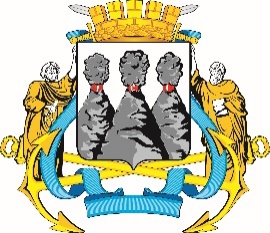 ГОРОДСКАЯ ДУМАПЕТРОПАВЛОВСК-КАМЧАТСКОГО ГОРОДСКОГО ОКРУГАот 16.02.2022 № 1133-р45-я сессияг.Петропавловск-КамчатскийОб утверждении доклада о выполнении наказов избирателей в Петропавловск-Камчатском городском округе за 2021 годПредседатель Городской Думы  Петропавловск-Камчатского городского округаГ.В. Монахова№ п/пФамилия, имя, отчество депутатаПод-пунктСодержание наказаГлавный распорядитель бюджетных средствОбъем финансирования в рубляхОбъем финансирования в рубляхОбъем финансирования в рубляхОбъем финансирования в рубляхОбъем финансирования в рубляхОбъем финансирования в рубляхПримечаниеПримечание№ п/пФамилия, имя, отчество депутатаПод-пунктСодержание наказаГлавный распорядитель бюджетных средствПредусмотрено в бюджетеПредусмотрено в бюджетеФактический расход на 31.12.2021Фактический расход на 31.12.2021ОтклонениеОтклонение1234566778=7-68=7-6991.Монахова Галина Васильевна1.1.Оплата расходов муниципального автономного учреждения культуры «Дом культуры и досуга «Апрель» по организации и проведению культурно-массовых мероприятий, выездов и экскурсий по городу и за его пределами для людей старшего поколенияУправление культуры, спорта и молодежной политики администрации Петропавловск-Камчатского городского округа (далее ˗ Управление культуры, спорта и молодежной политики)50 000,0050 000,0050 000,0050 000,000,000,001.Монахова Галина Васильевна1.2.Оплата расходов муниципального автономного учреждения культуры «Дом культуры и досуга «Апрель» на участие коллективов в международных, российских, региональных мероприятиях (смотрах, фестивалях, турнирах)Управление культуры, спорта и молодежной политики100 000,00100 000,00100 000,00100 000,000,000,001.Монахова Галина Васильевна1.3.Оплата семинарских занятий и проезда до г. Москвы и обратно танцорам, тренеру и сопровождающим ансамбля спортивного бального танца «Кантилена» муниципального автономного учреждения культуры «Дом культуры и досуга «Апрель», а также приобретение кубков, медалей и дипломовУправление культуры, спорта и молодежной политики200 000,00200 000,00200 000,00200 000,000,000,001.Монахова Галина Васильевна1.4.Укрепление материально- технической базы и оплата расходов муниципального автономного учреждения «Молодежный центр Петропавловск-Камчатского городского округа» на организацию и проведение мероприятийУправление культуры, спорта и молодежной политики50 000,0050 000,0050 000,0050 000,000,000,001.Монахова Галина Васильевна1.5.Оплата расходов на организацию творческих поездок учащихся и преподавателей муниципального бюджетного учреждения дополнительного образования «Детская музыкальная школа № 1» для участия в международных, российских, региональных мероприятиях (смотрах, конкурсах, конференциях, фестивалях, выставках, соревнованиях)Управление культуры, спорта и молодежной политики100 000,00100 000,00100 000,00100 000,000,000,001.Монахова Галина Васильевна1.6.Укрепление материально-технической базы муниципального автономного общеобразовательного учреждения «Средняя школа № 3 имени А.С. Пушкина»Управление образования администрации Петропавловск-Камчатского городского округа (далее ˗ Управление образования)125 000,00125 000,00125 000,00125 000,000,000,001.Монахова Галина Васильевна1.7.Приобретение компьютерной техники для муниципального бюджетного общеобразовательного учреждения «Средняя школа № 10» Петропавловск-Камчатского городского округаУправление образования125 000,00125 000,00125 000,00125 000,000,000,002.Воровский Андрей Викторович

Мелехина Татьяна Викторовна

Цыганков Юрий Александрович2.1.Оплата расходов муниципального автономного учреждения культуры «Дом культуры и досуга «Апрель» по организации и проведению культурно-массовых мероприятий, выездов и экскурсий по городу и за его пределами для людей старшего поколенияУправление культуры, спорта и молодежной политики50 000,0050 000,0050 000,0050 000,000,000,002.Воровский Андрей Викторович

Мелехина Татьяна Викторовна

Цыганков Юрий Александрович2.2.Приобретение спортивного инвентаря и спортивной формы, а также установка системы видеонаблюдения для муниципального бюджетного учреждения дополнительного образования «Детско-юношеская спортивная школа № 4»Управление образования270 000,00270 000,00270 000,00270 000,000,000,002.Воровский Андрей Викторович

Мелехина Татьяна Викторовна

Цыганков Юрий Александрович2.3.Оплата проезда до города Москва и обратно, организации проживания и питания обучающимся и лицам, их сопровождающим, для проведения выставок работ муниципального автономного учреждения дополнительного образования «Детская художественная школа»Управление культуры, спорта и молодежной политики250 000,00250 000,00241 500,00241 500,00-8 500,00-8 500,00экономия по фактическим расходам на приобретение авиабилетовэкономия по фактическим расходам на приобретение авиабилетов2.Воровский Андрей Викторович

Мелехина Татьяна Викторовна

Цыганков Юрий Александрович2.4.Приобретение спортивной школы и инвентаря для школьной команды муниципального автономного общеобразовательного учреждения «Средняя школа № 30» Петропавловск-Камчатского городского округаУправление образования120 000,00120 000,00120 000,00120 000,000,000,002.Воровский Андрей Викторович

Мелехина Татьяна Викторовна

Цыганков Юрий Александрович2.5.Приобретение комплектов «Lego Education» для занятий по робототехнике, а также спортивной формы и инвентаря для школьной команды муниципального бюджетного общеобразовательного учреждения «Лицей № 21» Петропавловск-Камчатского городского округаУправление образования210 000,00210 000,00210 000,00210 000,000,000,002.Воровский Андрей Викторович

Мелехина Татьяна Викторовна

Цыганков Юрий Александрович2.6.Приобретение ростовых кукол, призов и подарочной продукции для проведения мероприятий с обучающимися, а также оргтехники для объединения по судомодельному спорту муниципального бюджетного учреждения дополнительного образования «Центр внешкольной работы»Управление образования200 000,00200 000,00200 000,00200 000,000,000,002.Воровский Андрей Викторович

Мелехина Татьяна Викторовна

Цыганков Юрий Александрович2.7.Укрепление материально-технической базы и проведение ремонтных работ в муниципальном бюджетном дошкольном образовательном учреждении «Детский сад № 15 комбинированного вида»Управление образования200 000,00200 000,00200 000,00200 000,000,000,002.Воровский Андрей Викторович

Мелехина Татьяна Викторовна

Цыганков Юрий Александрович2.8.Приобретение игрового оборудования для всех возрастных групп муниципального бюджетного дошкольного образовательного учреждения «Детский сад № 37 компенсирующего вида»Управление образования150 000,00150 000,00150 000,00150 000,000,000,002.Воровский Андрей Викторович

Мелехина Татьяна Викторовна

Цыганков Юрий Александрович2.9.Приобретение огнетушителей для муниципального автономного дошкольного образовательного учреждения «Центр развития ребенка-детский сад № 39»Управление образования180 000,00180 000,00180 000,00180 000,000,000,002.Воровский Андрей Викторович

Мелехина Татьяна Викторовна

Цыганков Юрий Александрович2.10.Приобретение цифрового фортепиано для муниципального бюджетного дошкольного образовательного учреждения «Детский сад № 45 общеразвивающего вида»Управление образования100 000,00100 000,00100 000,00100 000,000,000,002.Воровский Андрей Викторович

Мелехина Татьяна Викторовна

Цыганков Юрий Александрович2.11.Приобретение малых форм для детских площадок муниципального автономного дошкольного образовательного учреждения «Детский сад № 58 комбинированного вида»Управление образования170 000,00170 000,00170 000,00170 000,000,000,002.Воровский Андрей Викторович

Мелехина Татьяна Викторовна

Цыганков Юрий Александрович2.12.Приобретение материальных запасов для нужд муниципального бюджетного дошкольного образовательного учреждения «Детский сад № 63 общеразвивающего вида»Управление образования150 000,00150 000,00150 000,00150 000,000,000,002.Воровский Андрей Викторович

Мелехина Татьяна Викторовна

Цыганков Юрий Александрович2.13.Приобретение подарочной продукции в виде книг в рамках проведения культурно-массовых мероприятий муниципального автономного учреждения культуры «Городской дом культуры «СРВ»Управление культуры, спорта и молодежной политики100 000,00100 000,00100 000,00100 000,000,000,002.Воровский Андрей Викторович

Мелехина Татьяна Викторовна

Цыганков Юрий Александрович2.14.Оплата расходов муниципального автономного общеобразовательного учреждения «Средняя школа № 42» на организацию мероприятий по поддержке и поощрению победителей и призеров муниципальных, региональных и всероссийских творческих конкурсов и спортивных мероприятийУправление образования100 000,00100 000,00100 000,00100 000,000,000,003.Сайдачаков Павел Валерьевич3.1.Укрепление материально-технической базы и текущий ремонт муниципального автономного общеобразовательного учреждения «Средняя школа № 24» Петропавловск-Камчатского городского округаУправление образования250 000,00250 000,00250 000,00250 000,000,000,003.Сайдачаков Павел Валерьевич3.2.Укрепление материально-технической базы муниципального бюджетного учреждения дополнительного образования «Станция детского и юношеского технического творчества»Управление образования250 000,00250 000,00250 000,00250 000,000,000,003.Сайдачаков Павел Валерьевич3.3.Приобретение оборудования для школьной библиотеки муниципального бюджетного общеобразовательного учреждения «Средняя школа № 4 имени 
А.М. Горького» Петропавловск-Камчатского городского округаУправление образования250 000,00250 000,00250 000,00250 000,000,000,004.Колядка Василий Васильевич4.1.Укрепление материально-технической базы и текущий ремонт муниципального автономного общеобразовательного учреждения «Средняя школа № 31»Управление образования750 000,00750 000,00750 000,00750 000,000,000,005.Слыщенко Константин Константинович5.1.Оплата ремонта спортивной площадки и благоустройство территории муниципального бюджетного общеобразовательного учреждения «Основная школа № 5» Петропавловск-Камчатского городского округаУправление образования500 000,00500 000,00500 000,00500 000,000,000,005.Слыщенко Константин Константинович5.2.Приобретение хоккейной формы, расходных материалов, тренажеров и спортивного инвентаря для спортивной площадки для муниципального автономного общеобразовательного учреждения «Средняя школа № 3 имени 
А.С. Пушкина» Петропавловск-Камчатского городского округаУправление образования250 000,00250 000,00250 000,00250 000,000,000,006.Богданова Евгения Владимировна6.1.Выполнение ремонтных работ по замене полового покрытия в муниципальном бюджетном общеобразовательном учреждении «Средняя школа № 4 имени 
А.М. Горького» Петропавловск-Камчатского городского округаУправление образования250 000,00250 000,00250 000,00250 000,000,000,006.Богданова Евгения Владимировна6.2.Укрепление материально-технической базы и приобретение сценических костюмов и сопутствующих товаров для муниципального бюджетного учреждения дополнительного образования «Детская музыкальная школа № 1»Управление культуры, спорта и молодежной политики300 000,00300 000,00300 000,00300 000,000,000,006.Богданова Евгения Владимировна6.3.Приобретение мебели для зоны отдыха муниципального бюджетного общеобразовательного учреждения «Основная школа № 5» Петропавловск-Камчатского городского округаУправление образования200 000,00200 000,00200 000,00200 000,000,000,007.Ванюшкин Сергей Александрович7.1.Укрепление материально-технической базы и выполнение ремонтных работ в муниципальном бюджетном дошкольном образовательном учреждении «Детский сад № 15 комбинированного вида»Управление образования400 000,00400 000,00400 000,00400 000,000,000,007.Ванюшкин Сергей Александрович7.2.Выполнение ремонтных работ учебных кабинетов и помещений здания муниципального автономного общеобразовательного учреждения «Средняя школа № 30» Петропавловск-Камчатского городского округаУправление образования350 000,00350 000,00350 000,00350 000,000,000,008.Гусейнов Рамазан Валимамед оглы

Оськин Сергей Викторович

Сароян Саргис Агасиевич8.1.Ремонт пола и спортзала муниципального автономного общеобразовательного учреждения «Средняя школа № 36» Петропавловск-Камчатского городского округаУправление образования400 000,00400 000,00400 000,00400 000,000,000,008.Гусейнов Рамазан Валимамед оглы

Оськин Сергей Викторович

Сароян Саргис Агасиевич8.2.Покупка спортивного инвентаря для муниципального бюджетного общеобразовательного учреждения «Основная школа № 37» Петропавловск-Камчатского городского округаУправление образования150 000,00150 000,00150 000,00150 000,000,000,008.Гусейнов Рамазан Валимамед оглы

Оськин Сергей Викторович

Сароян Саргис Агасиевич8.3.Ремонт помещений раздевалок спортивной площадки муниципального автономного общеобразовательного учреждения «Средняя школа № 45» Петропавловск-Камчатского городского округаУправление образования300 000,00300 000,00300 000,00300 000,000,000,008.Гусейнов Рамазан Валимамед оглы

Оськин Сергей Викторович

Сароян Саргис Агасиевич8.4.Организация современной предметно-развивающей среды и улучшение материально-технической базы муниципального автономного дошкольного образовательного учреждения «Детский сад № 3 комбинированного вида» (приобретение растений, малых архитектурных форм, кашпо, грунта, минеральных удобрений и прочих материалов и оборудования для создания ландшафта зимнего сада)Управление образования300 000,00300 000,00300 000,00300 000,000,000,008.Гусейнов Рамазан Валимамед оглы

Оськин Сергей Викторович

Сароян Саргис Агасиевич8.5.Приобретение мебели для муниципального автономного дошкольного образовательного учреждения «Детский сад № 7 комбинированного вида»Управление образования300 000,00300 000,00300 000,00300 000,000,000,008.Гусейнов Рамазан Валимамед оглы

Оськин Сергей Викторович

Сароян Саргис Агасиевич8.6.Приобретение интерактивного оборудования для муниципального автономного дошкольного образовательного учреждения «Детский сад № 17 общеразвивающего вида»Управление образования250 000,00250 000,00250 000,00250 000,000,000,008.Гусейнов Рамазан Валимамед оглы

Оськин Сергей Викторович

Сароян Саргис Агасиевич8.7.Замена перегородок в муниципальном автономном дошкольном образовательном учреждении «Детский сад № 56 комбинированного вида»Управление образования300 000,00300 000,00300 000,00300 000,000,000,008.Гусейнов Рамазан Валимамед оглы

Оськин Сергей Викторович

Сароян Саргис Агасиевич8.8.Укрепление материально-технической базы муниципального автономного учреждения дополнительного образования «Детско-юношеская спортивная школа № 2» (отделение волейбола), а также проведение учебно-тренировочных сборов, приобретение билетов к месту проведения соревнований для обучающихся в отделении мини-футбола и художественной гимнастикиУправление образования250 000,00250 000,00250 000,00250 000,000,000,009.Рясная Виктория Ивановна

Зикратов Александр Владимирович9.1.Оплата расходов, связанных с проведением конкурсов, фестивалей и других тематических мероприятий (проезд и проживание воспитанников и лиц, их сопровождающих) муниципального бюджетного образовательного учреждения дополнительного образования «Дом детского творчества «Юность»Управление образования200 000,00200 000,00200 000,00200 000,000,000,009.Рясная Виктория Ивановна

Зикратов Александр Владимирович9.2.Приобретение подарочной и наградной продукции для проведения немуниципальных (внутренних) мероприятий муниципального бюджетного образовательного учреждения дополнительного образования «Дом детского творчества «Юность»Управление образования65 000,0065 000,0065 000,0065 000,000,000,009.Рясная Виктория Ивановна

Зикратов Александр Владимирович9.3.Оплата расходов муниципального бюджетного дошкольного образовательного учреждения «Детский сад № 40 комбинированного вида» на организацию методической работы и проведение культурно-массовых мероприятийУправление образования150 000,00150 000,00150 000,00150 000,000,000,009.Рясная Виктория Ивановна

Зикратов Александр Владимирович9.4.Приобретение интерактивного электронного расписания для муниципального автономного общеобразовательного учреждения «Средняя школа № 3 имени 
А.С. Пушкина»Управление образования200 000,00200 000,00200 000,00200 000,000,000,009.Рясная Виктория Ивановна

Зикратов Александр Владимирович9.5.Приобретение игровых форм для муниципального автономного дошкольного образовательного учреждения «Детский сад № 4 комбинированного вида»Управление образования100 000,00100 000,00100 000,00100 000,000,000,009.Рясная Виктория Ивановна

Зикратов Александр Владимирович9.6.Укрепление материально-технической базы муниципального бюджетного общеобразовательного учреждения «Средняя школа № 17 
им. В.С. Завойко» Петропавловск-Камчатского городского округаУправление образования150 000,00150 000,00150 000,00150 000,000,000,009.Рясная Виктория Ивановна

Зикратов Александр Владимирович9.7.Оплата расходов муниципального бюджетного учреждения дополнительного образования «Детская музыкальная школа № 3» на организацию творческих мероприятийУправление культуры, спорта и молодежной политики30 000,0030 000,0030 000,0030 000,000,000,009.Рясная Виктория Ивановна

Зикратов Александр Владимирович9.8.Укрепление материально-технической базы муниципального бюджетного учреждения дополнительного образования «Детская музыкальная школа № 3» Управление культуры, спорта и молодежной политики120 000,00120 000,00120 000,00120 000,000,000,009.Рясная Виктория Ивановна

Зикратов Александр Владимирович9.9.Приобретение игрового оборудования для детских площадок муниципального автономного дошкольного образовательного учреждения «Детский сад № 1 комбинированного вида»Управление образования150 000,00150 000,00150 000,00150 000,000,000,009.Рясная Виктория Ивановна

Зикратов Александр Владимирович9.10.Приобретение компьютерной техники для муниципального бюджетного общеобразовательного учреждения «Средняя школа № 10» Петропавловск-Камчатского городского округаУправление образования200 000,00200 000,00200 000,00200 000,000,000,009.Рясная Виктория Ивановна

Зикратов Александр Владимирович9.11.Укрепление материально-технической базы муниципального автономного дошкольного образовательного учреждения «Детский сад № 29 комбинированного вида»Управление образования100 000,00100 000,00100 000,00100 000,000,000,009.Рясная Виктория Ивановна

Зикратов Александр Владимирович9.12.Укрепление материально-технической базы муниципального бюджетного общеобразовательного учреждения «Средняя школа № 17 
им. В.С. Завойко» Петропавловск-Камчатского городского округаУправление образования35 000,0035 000,0035 000,0035 000,000,000,0010.Рыкова Ирина Васильевна10.1.Приобретение и установка дверей в муниципальном бюджетном дошкольном образовательном учреждении «Детский сад № 10 комбинированного вида»Управление образования150 000,00150 000,00150 000,00150 000,000,000,0010.Рыкова Ирина Васильевна10.2.Приобретение мебели для интерьера в холлах муниципального автономного общеобразовательного учреждения «Средняя школа № 3 имени А.С. Пушкина»Управление образования200 000,00200 000,00200 000,00200 000,000,000,0010.Рыкова Ирина Васильевна10.3.Приобретение оргтехники для обеспечения образовательного процесса в муниципальном бюджетном дошкольном образовательном учреждении «Детский сад № 26 общеразвивающего вида»Управление образования100 000,00100 000,00100 000,00100 000,000,000,0010.Рыкова Ирина Васильевна10.4.Приобретение линолеума, оргтехники в учебные кабинеты муниципального бюджетного общеобразовательного учреждения «Основная школа № 5» Петропавловск-Камчатского городского округаУправление образования300 000,00300 000,00300 000,00300 000,000,000,0011.Борисенко Андрей Александрович11.1.Укрепление материально-технической базы муниципального автономного общеобразовательного учреждения «Средняя школа № 1» Петропавловск-Камчатского городского округа (в том числе приобретение и установка теневого навеса и детской горки)Управление образования750 000750 000750 000,00750 000,000,000,0012.Кадачигова Дарья Сергеевна12.1.Оплата расходов муниципального автономного учреждения дополнительного образования «Детская музыкальная школа № 7 имени А.А. Бабаджаняна» на организацию участия учащихся в конкурсах и фестивалях, проводимых за пределами Камчатского краяУправление культуры, спорта и молодежной политики137 090,00137 090,00137 090,00137 090,000,000,0012.Кадачигова Дарья Сергеевна12.2.Приобретение и установка малых форм на игровой площадке муниципального бюджетного дошкольного образовательного учреждения «Детский сад № 35»Управление образования500 000,00500 000,00500 000,00500 000,000,000,0012.Кадачигова Дарья Сергеевна12.3.Укрепление материально-технической базы муниципального автономного учреждения дополнительного образования «Детская музыкальная школа № 7 имени А.А. Бабаджаняна»Управление культуры, спорта и молодежной политики112 910,00112 910,00112 910,00112 910,000,000,0013.Толмачев Илья Юрьевич13.1.Укрепление материально-технической базы муниципального автономного учреждения культуры «Городской дом культуры «СРВ»Управление культуры, спорта и молодежной политики750 000750 000750 000,00750 000,000,000,0014.Панов Александр Геннадьевич14.1.Приобретение комплекта мобильной робототехники для реализации инновационного проекта «Сетевое взаимодействие и социальное партнерство для реализации профильного и предпрофильного обучения в соответствии с ФГОС общего образования для муниципального бюджетного общеобразовательного учреждения «Средняя школа № 40» Петропавловск-Камчатского городского округаУправление образования185 000,00185 000,00185 000,00185 000,000,000,0014.Панов Александр Геннадьевич14.2.Монтаж вентилируемого фасада в спортивном зале муниципального автономного учреждения «Центр спортивной подготовки по Киокусинкай» по адресу: Камчатский край, г. Петропавловск-Камчатский, проспект Космический 7-АУправление культуры, спорта и молодежной политики565 000,00565 000,00565 000,00565 000,000,000,0015.Наумов Анатолий Борисович15.1.Оплата проезда и организация участия в выездных олимпиадах и турнирах для учащихся и руководителя команды подразделения «Городская физико-математическая школа» муниципального бюджетного общеобразовательного учреждения «Средняя школа № 4 имени 
А.М. Горького» Петропавловск-Камчатского городского округаУправление образования200 000,00200 000,00200 000,00200 000,000,000,0015.Наумов Анатолий Борисович15.2.Укрепление материально-технической базы, приобретение транспортного средства и оплата расходов на проведение мероприятий и обеспечение выезда спортсменов для муниципального бюджетного учреждения дополнительного образования «Детско-юношеская спортивная школа № 5»Управление образования250 000,00250 000,00250 000,00250 000,000,000,0015.Наумов Анатолий Борисович15.3.Укрепление материально-технической базы муниципального бюджетного учреждения дополнительного образования «Станция детского и юношеского технического творчества»Управление образования200 000,00200 000,00200 000,00200 000,000,000,0015.Наумов Анатолий Борисович15.4.Оплата расходов на организацию творческих поездок учащихся и преподавателей муниципального бюджетного учреждения дополнительного образования «Детская музыкальная школа № 1» для участия в международных, российских, региональных мероприятиях (смотрах, конкурсах, конференциях, фестивалях, выставках, соревнованиях)Управление культуры, спорта и молодежной политики100 000,00100 000,00100 000,00100 000,000,000,0016.Лосев Константин Евгеньевич16.1.Приобретение спортивного инвентаря для муниципального бюджетного учреждения дополнительного образования «Детско-юношеская спортивная школа № 1»Управление образования100 000,00100 000,00100 000,00100 000,000,000,0016.Лосев Константин Евгеньевич16.2.Оплата расходов муниципального бюджетного учреждения дополнительного образования «Детско-юношеская спортивная школа № 3» на выезды, проведение соревнований и сборовУправление образования100 000,00100 000,00100 000,00100 000,000,000,0016.Лосев Константин Евгеньевич16.3.Приобретение спортивного инвентаря и спортивной формы для муниципального бюджетного учреждения дополнительного образования «Детско-юношеская спортивная школа № 4»Управление образования150 000,00150 000,00150 000,00150 000,000,000,0016.Лосев Константин Евгеньевич16.4.Оплата расходов муниципального автономного учреждения «Центр спортивной подготовки по Киокусинкай» на выезды, проведение соревнований и сборовУправление культуры, спорта и молодежной политики150 000,00150 000,00150 000,00150 000,000,000,0016.Лосев Константин Евгеньевич16.5.Оплата проезда до города Москва и обратно, организации проживания и питания обучающимся и лицам, их сопровождающим, для проведения выставок работ муниципального автономного учреждения дополнительного образования «Детская художественная школа»Управление культуры, спорта и молодежной политики250 000,00250 000,00250 000,00250 000,000,000,0017.Лиманов Сергей Андреевич

Воронов Денис Михайлович

Зубенко Екатерина Витальевна

Смирнов Сергей Иванович17.1.Приобретение витрин для наградной продукции муниципального бюджетного общеобразовательного учреждения «Средняя школа № 11 имени В.Д. Бубенина» Петропавловск-Камчатского городского округаУправление образования300 000300 000300 000,00300 000,000,000,0017.Лиманов Сергей Андреевич

Воронов Денис Михайлович

Зубенко Екатерина Витальевна

Смирнов Сергей Иванович17.2.Приобретение малых форм для прогулочных участков муниципального бюджетного общеобразовательного учреждения «Средняя школа № 11 имени 
В.Д. Бубенина» Петропавловск-Камчатского городского округаУправление образования300 000300 000300 000,00300 000,000,000,0017.Лиманов Сергей Андреевич

Воронов Денис Михайлович

Зубенко Екатерина Витальевна

Смирнов Сергей Иванович17.3.Приобретение оборудования для столярной мастерской муниципального бюджетного общеобразовательного учреждения «Средняя школа № 35» Петропавловск-Камчатского городского округаУправление образования200 000200 000200 000,00200 000,000,000,0017.Лиманов Сергей Андреевич

Воронов Денис Михайлович

Зубенко Екатерина Витальевна

Смирнов Сергей Иванович17.4.Подготовка муниципального автономного общеобразовательного учреждения «Средняя школа № 43» Петропавловск-Камчатского городского округа к новому учебному годуУправление образования500 000500 000500 000,00500 000,000,000,0017.Лиманов Сергей Андреевич

Воронов Денис Михайлович

Зубенко Екатерина Витальевна

Смирнов Сергей Иванович17.5.Обустройство сенсорной комнаты психологической разгрузки для муниципального автономного общеобразовательного учреждения «Средняя школа № 8» Петропавловск-Камчатского городского округаУправление образования200 000200 000200 000,00200 000,000,000,0017.Лиманов Сергей Андреевич

Воронов Денис Михайлович

Зубенко Екатерина Витальевна

Смирнов Сергей Иванович17.6.Укрепление материально-технической базы муниципального автономного учреждения дополнительного образования «Детская музыкальная школа № 6»Управление культуры, спорта и молодежной политики200 000200 000200 000,00200 000,000,000,0017.Лиманов Сергей Андреевич

Воронов Денис Михайлович

Зубенко Екатерина Витальевна

Смирнов Сергей Иванович17.7.Установка видеонаблюдения на территории муниципального автономного дошкольного образовательного учреждения «Детский сад № 42 комбинированного вида»Управление образования500 000500 000500 000,00500 000,000,000,0017.Лиманов Сергей Андреевич

Воронов Денис Михайлович

Зубенко Екатерина Витальевна

Смирнов Сергей Иванович17.8.Озеленение территории муниципального бюджетного дошкольного образовательного учреждения «Детский сад № 48 комбинированного вида»Управление образования200 000200 000200 000,00200 000,000,000,0017.Лиманов Сергей Андреевич

Воронов Денис Михайлович

Зубенко Екатерина Витальевна

Смирнов Сергей Иванович17.9.Разработка проектно-сметной документации на устройство системы вытяжной противодымной вентиляции в коридоре цокольного этажа здания муниципального бюджетного дошкольного образовательного учреждения «Детский сад № 24 общеразвивающего вида»Управление образования300 000300 000300 000,00300 000,000,000,0017.Лиманов Сергей Андреевич

Воронов Денис Михайлович

Зубенко Екатерина Витальевна

Смирнов Сергей Иванович17.10.Оплата расходов клуба пенсионеров муниципального автономного учреждения культуры «Городской дом культуры «СРВ», связанных с проведением культурно-досуговых мероприятий, в том числе аренда помещений и транспорта, а также приобретение подарочной продукцииУправление культуры, спорта и молодежной политики300 000300 000300 000,00300 000,000,000,0018.Кронов Алексей Александрович18.1.Выполнение ремонтных работ в муниципальном автономном общеобразовательном учреждении «Средняя школа № 27» Петропавловск-Камчатского городского округаУправление образования750 000750 000750 000,00750 000,000,000,0019.Прудкий Денис Андреевич

Лесков Борис Андреевич

Шунькин Дмитрий Владимирович19.1.Укрепление материально-технической базы и приобретение транспортного средства для муниципального бюджетного учреждения дополнительного образования «Детско-юношеская спортивная школа № 5»Управление образования300 000300 000300 000,00300 000,000,000,0019.Прудкий Денис Андреевич

Лесков Борис Андреевич

Шунькин Дмитрий Владимирович19.2.Укрепление материально-технической базы муниципального автономного учреждения культуры «Городской дом культуры «СРВ»Управление культуры, спорта и молодежной политики100 000100 000100 000100 0000,000,0019.Прудкий Денис Андреевич

Лесков Борис Андреевич

Шунькин Дмитрий Владимирович19.3.Оплата расходов на проезд и проживание коллективов муниципального автономного учреждения культуры «Городской дом культуры «СРВ» для участия в конкурсах, соревнованиях, смотрах (в том числе международных)Управление культуры, спорта и молодежной политики200 000200 000200 000200 0000,000,0019.Прудкий Денис Андреевич

Лесков Борис Андреевич

Шунькин Дмитрий Владимирович19.4.Оплата расходов муниципального автономного учреждения культуры «Дом культуры и досуга «Апрель» по организации и проведению культурно-массовых мероприятий, выездов и экскурсий по городу и за его пределами для людей старшего поколенияУправление культуры, спорта и молодежной политики50 00050 00050 00050 0000,000,0019.Прудкий Денис Андреевич

Лесков Борис Андреевич

Шунькин Дмитрий Владимирович19.5.Оплата расходов муниципального автономного общеобразовательного учреждения «Гимназия № 39» Петропавловск-Камчатского городского округа на обустройство логопедического кабинетаУправление образования100 000100 000100 000,00100 000,000,000,0019.Прудкий Денис Андреевич

Лесков Борис Андреевич

Шунькин Дмитрий Владимирович19.6.Ремонт спортивного зала муниципального бюджетного общеобразовательного учреждения «Средняя школа № 34 с углубленным изучением отдельных предметов» Петропавловск-Камчатского городского округаУправление образования250 000250 000250 000,00250 000,000,000,0019.Прудкий Денис Андреевич

Лесков Борис Андреевич

Шунькин Дмитрий Владимирович19.7.Текущий ремонт муниципального автономного дошкольного образовательного учреждения «Детский сад № 6 комбинированного вида»Управление образования250 000250 000250 000,00250 000,000,000,0019.Прудкий Денис Андреевич

Лесков Борис Андреевич

Шунькин Дмитрий Владимирович19.8.Текущий ремонт медицинского блока муниципального автономного дошкольного образовательного учреждения «Детский сад № 11 комбинированного вида»Управление образования250 000250 000250 000,00250 000,000,000,0019.Прудкий Денис Андреевич

Лесков Борис Андреевич

Шунькин Дмитрий Владимирович19.9.Выполнение ремонтных работ в муниципальном автономном общеобразовательном учреждении «Средняя школа № 27» Петропавловск-Камчатского городского округаУправление образования500 000500 000500 000,00500 000,000,000,0019.Прудкий Денис Андреевич

Лесков Борис Андреевич

Шунькин Дмитрий Владимирович19.10.Ремонт медицинского кабинета муниципального автономного дошкольного образовательного учреждения «Детский сад № 50 комбинированного вида» Петропавловск-Камчатского городского округаУправление образования250 000250 000250 000,00250 000,000,000,0020.Терехов Андрей Михайлович20.1.Приобретение и замена линолеума в групповых помещениях муниципального автономного дошкольного образовательного учреждения «Детский сад № 43-Центр развития ребенка»Управление образования750 000750 000750 000,00750 000,000,000,0021.Кондратенко Геннадий Владимирович21.1.Укрепление материально-технической базы и выполнение ремонтных работ в муниципальном бюджетном общеобразовательном учреждении «Средняя школа № 12» Петропавловск-Камчатского городского округаУправление образования400 000400 000400 000,00400 000,000,000,0021.Кондратенко Геннадий Владимирович21.2.Укрепление материально-технической базы муниципального бюджетного учреждения дополнительного образования «Детско-юношеская спортивная школа № 3»Управление образования350 000350 000350 000,00350 000,000,000,0022.Богданова Марина Александровна22.1.Укрепление материально-технической базы муниципального автономного дошкольного образовательного учреждения «Детский сад № 70» Петропавловск-Камчатского городского округаУправление образования750 000750 000750 000,00750 000,000,000,00ИТОГОИТОГОИТОГОИТОГОИТОГОИТОГО24 000 000,0024 000 000,0023 991 500,0023 991 500,00-8 500,00-8 500,00